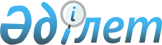 Қазақстан Республикасы Yкiметінің 2002 жылғы 12 қыркүйектегі N 996 және 2003 жылғы 20 қаңтардағы N 54 қаулыларына өзгерiстер мен толықтырулар енгiзу туралы
					
			Күшін жойған
			
			
		
					Қазақстан Республикасы Yкiметінің 2003 жылғы 6 қазандағы N 1027 Қаулысы. Күші жойылды - Қазақстан Республикасы Үкіметінің 2008 жылғы 23 сәуірдегі N 381 Қаулысымен



      


Күші жойылды - Қазақстан Республикасы Үкіметінің 2008.04.23 


 N 381 


 Қаулысымен.



      Қазақстан Республикасы Президентiнің "Қазақстан Республикасының мемлекеттiк басқару жүйесiн одан әрі жетiлдiру туралы" 2003 жылғы 13 маусымдағы N 1107 
 Жарлығын 
 iске асыру мақсатында Қазақстан Республикасының Үкiметi қаулы етеді:




      1. Қазақстан Республикасы Үкiметiнiң кейбiр шешiмдерiне мынадай өзгерiстер мен толықтырулар енгізілсін:



      1) <*>



      2) "Инновациялық қызмет туралы" Қазақстан Республикасының Заңын iске асыру жөнiндегі іс-шаралар туралы" Қазақстан Республикасы Үкiметінің 2003 жылғы 20 қаңтардағы N 54 
 қаулысына 
:



      1-тармақтағы "Бiлiм және ғылым министрлiгi" деген сөздер "Индустрия және сауда министрлiгi" деген сөздермен ауыстырылсын;



      көрсетiлген қаулымен бекiтiлген "Инновациялық қызмет туралы" Қазақстан Республикасының Заңын iске асыру жөнiндегi 2003-2004 жылдарға арналған iс-шаралар жоспарында:



      реттiк нөмiрi 1-жолдағы "Жауапты орындаушылар" деген баған мынадай редакцияда жазылсын: "ИСМ, БҒМ, ЭБЖМ";



      реттiк нөмiрi 4-жолдағы:



      "Жауапты орындаушылар" деген баған мынадай редакцияда жазылсын:



      "ИСМ, БҒМ, ЭБЖМ";



      "Орындау мерзiмi" деген бағандағы "наурыз" деген сөз "желтоқсан" деген сөзбен ауыстырылсын;



      реттiк нөмiрi 5-жолдағы:



      "Жауапты орындаушылар" деген баған мынадай редакцияда жазылсын:



      "ИСМ, БҒМ, ЭБЖМ";



      "Орындау мерзiмi" деген бағандағы "маусым" деген сөз "қараша" деген сөзбен ауыстырылсын;



      реттiк нөмiрi 6-жолдағы "Жауапты орындаушылар" деген баған мынадай редакцияда жазылсын:



      "ИСМ, БҒМ, ЭБЖМ";



      реттiк нөмiрлерi 7 және 8-жолдардағы "Жауапты орындаушылар" деген баған мынадай редакцияда жазылсын:



      "ИСМ, БҒМ, ЭБЖМ, ҚарМ".



      


Ескерту. 1)-тармақшаның күші жойылды - ҚР Үкіметінің 2004.11.26. N 


 1237 


 қаулысымен.






      2. Осы қаулы қол қойылған күнiнен бастап күшіне енеді.


      Қазақстан Республикасының




      Премьер-Министрі


					© 2012. Қазақстан Республикасы Әділет министрлігінің «Қазақстан Республикасының Заңнама және құқықтық ақпарат институты» ШЖҚ РМК
				